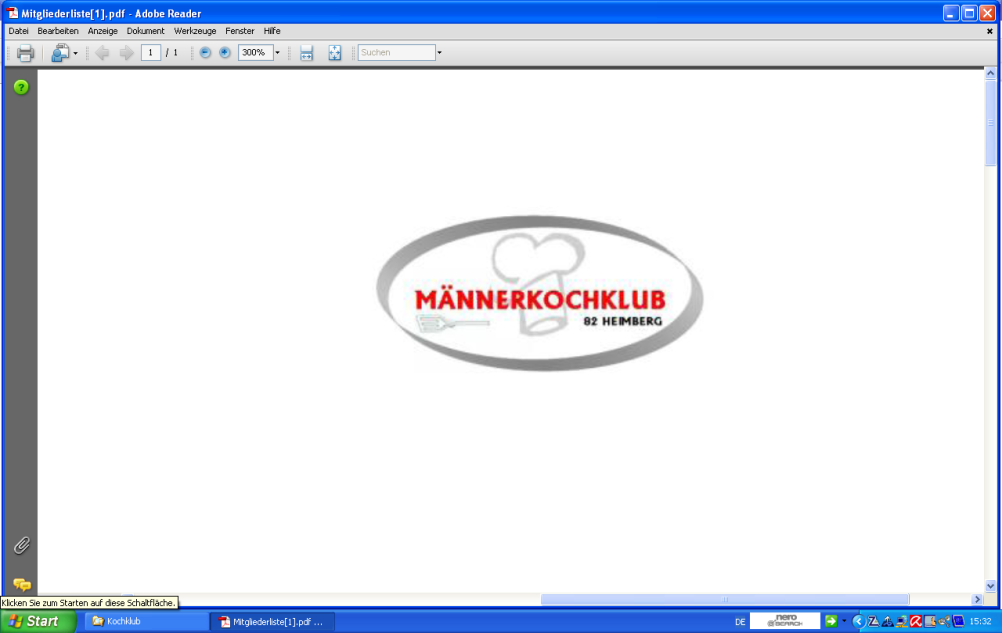 Kochabend 15.08.2014Küchenchef André GerberBuchs-Kugeln, TUC zum dippenBlattsalat mit Cherry-Tomaten und EiStockhornsteak mit PfeffersauceBlechgemüse mit kleinen KartoffelnKaffee-Creme mit Brombeeren(Apéro für 10 Personen – restliche Angaben für 4 Personen)Buchs-Kugeln, TUC zum dippenBlattsalat mit Cherry-Tomaten und EiStockhornsteak mit PfeffersauceBlechgemüse mit kleinen KartoffelnKaffee-Creme mit Brombeeren(Apéro für 10 Personen – restliche Angaben für 4 Personen)Buchs-Kugeln, TUC zum dippenBlattsalat mit Cherry-Tomaten und EiStockhornsteak mit PfeffersauceBlechgemüse mit kleinen KartoffelnKaffee-Creme mit Brombeeren(Apéro für 10 Personen – restliche Angaben für 4 Personen)Buchs-Kugeln mit TUC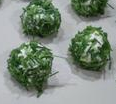 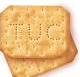 1 Contadou (Knoblauch)1  Boursin (Pfeffer)½ Becher Mascarpone (klein)2 Bund Petersilie (fein hacken)2 Bund Schnittlauch (fein hacken)Cantadou, Boursin und Mascarpone vermischenKleine Kugeln formen und in den Kräutern drehen, bis sie schön grün sindMit TUC zum dippen servieren1 Contadou (Knoblauch)1  Boursin (Pfeffer)½ Becher Mascarpone (klein)2 Bund Petersilie (fein hacken)2 Bund Schnittlauch (fein hacken)Cantadou, Boursin und Mascarpone vermischenKleine Kugeln formen und in den Kräutern drehen, bis sie schön grün sindMit TUC zum dippen servierenBlattsalat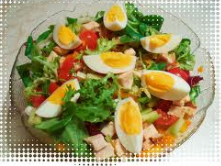 Blattsalat mit Cherry-Tomaten und EiSauce nach beliebenMit Schnittlauch garnierenBlattsalat mit Cherry-Tomaten und EiSauce nach beliebenMit Schnittlauch garnierenStockhornsteak mitPfeffersauce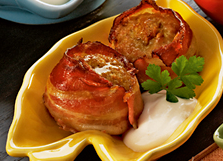 400 g	gemischtes Hackfleisch200 g	Kalbsbrät1	Ei2	Scheiben Weissbrot (ohne Rinde)	in wenig Milch eingeweicht, zerzupft1	kleine Zwiebel, fein gehackt1	Knoblauchzehe, gepresst1	Bund Schnittlauch fein gehackt	Salz und Pfeffer	Alles in einer Schüssel gut vermischen bis eine kompakte	Masse entsteht. 12 Kugeln formen und etwas flach drücken12	Tranchen Speck- jedes Tätschli mit Speck umwickelnTätschli in eine gut gefettet, ofenfeste Form legenIm vorgeheizten Backofen mit 220 Grad 30 Minuten backenPfeffersauce:Zwiebeln feingehackt, zusammen mit 1 ½ dl Fleischbouillon aufkochen, auf die Hälfte einkochen, absieben und zurück in die Pfanne giessen. 1.8 dl Sauce Halbrahm dazu giessen, aufkochen, Hitze reduzieren 1 Esslöffel eingelegte Pfefferkörner (abgetropft) beigeben.Sauce unter gelegentlichem Rühren ca. 15 Minuten köcheln, mit Salz abschmecken400 g	gemischtes Hackfleisch200 g	Kalbsbrät1	Ei2	Scheiben Weissbrot (ohne Rinde)	in wenig Milch eingeweicht, zerzupft1	kleine Zwiebel, fein gehackt1	Knoblauchzehe, gepresst1	Bund Schnittlauch fein gehackt	Salz und Pfeffer	Alles in einer Schüssel gut vermischen bis eine kompakte	Masse entsteht. 12 Kugeln formen und etwas flach drücken12	Tranchen Speck- jedes Tätschli mit Speck umwickelnTätschli in eine gut gefettet, ofenfeste Form legenIm vorgeheizten Backofen mit 220 Grad 30 Minuten backenPfeffersauce:Zwiebeln feingehackt, zusammen mit 1 ½ dl Fleischbouillon aufkochen, auf die Hälfte einkochen, absieben und zurück in die Pfanne giessen. 1.8 dl Sauce Halbrahm dazu giessen, aufkochen, Hitze reduzieren 1 Esslöffel eingelegte Pfefferkörner (abgetropft) beigeben.Sauce unter gelegentlichem Rühren ca. 15 Minuten köcheln, mit Salz abschmeckenBlechgemüse mitRaclette-Kartoffeln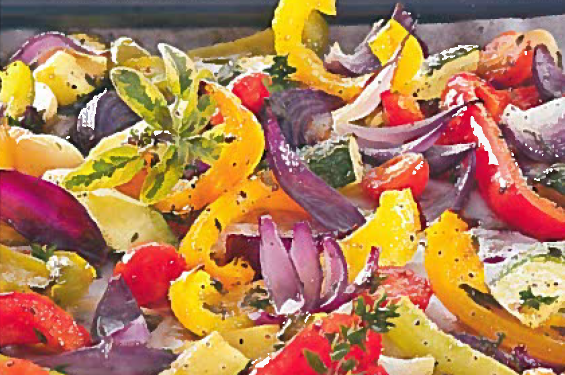 200 g	Raclette-Kartoffeln, halbiert in einer Schüssel mit etwas Oel 	und Salz mischen – auf einem mit Backpapier belegten	Blech verteilen Backen: ca. 10 Minute in der Mitte des auf 200 Grad vorgeheizten Ofen – herausnehmen600 g	Sommergemüse	(z.B. Aubergine, Gurken, Peperoni, Zucchini)	In etwa gleich grosse Stücke schneiden, in eine Schüssel	geben1-2	rote Zwiebel, in Schnitzen5	Knoblauchzehen halbiert2 Esslöffel Kräuter (z.B.Thymian, Majoran, Salbei, nach Belieben)grobkörniges Meersalz, Pfeffer und OlivenölAlles gut mischen und zu den Kartoffeln geben und ca. 15 Minutenweiter backen – herausnehmen200 g Cherry-Tomaten halbiert auf dem Blech verteilen und ca.5 Minuten fertig backen200 g	Raclette-Kartoffeln, halbiert in einer Schüssel mit etwas Oel 	und Salz mischen – auf einem mit Backpapier belegten	Blech verteilen Backen: ca. 10 Minute in der Mitte des auf 200 Grad vorgeheizten Ofen – herausnehmen600 g	Sommergemüse	(z.B. Aubergine, Gurken, Peperoni, Zucchini)	In etwa gleich grosse Stücke schneiden, in eine Schüssel	geben1-2	rote Zwiebel, in Schnitzen5	Knoblauchzehen halbiert2 Esslöffel Kräuter (z.B.Thymian, Majoran, Salbei, nach Belieben)grobkörniges Meersalz, Pfeffer und OlivenölAlles gut mischen und zu den Kartoffeln geben und ca. 15 Minutenweiter backen – herausnehmen200 g Cherry-Tomaten halbiert auf dem Blech verteilen und ca.5 Minuten fertig backenKaffee-Creme mit Brombeeren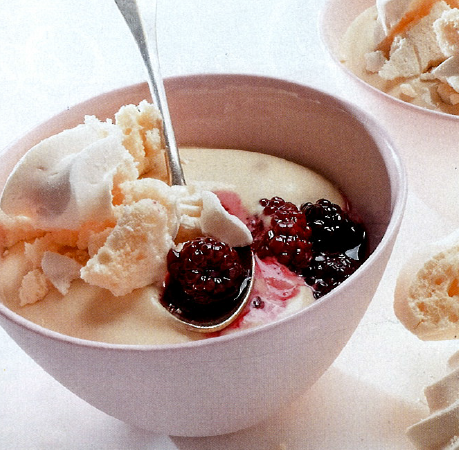 500 g Brombeeren1 Esslöffel Bourbon Vanillezucker, 2 Esslöffel Zucker2 Esslöffel kräftiger Espresso (frisch gebrüht)2 dl Rahm2 Becher Mokka-Joghurt (je 180 g)5 Esslöffel Puderzucker2 MeringueschalenBrommbeeren mit Vanillezucker und Zucker mischen und in Gläser verteilenEspresso abkalten lassenRahm steif schlagen – sorgfältig Mokka-Joghurt, Puderzucker und kalter Espresso untermischen. Bis zum Servieren kühl stellenMeringueschalen mittelgrob zerbröckelnVor dem Serviern die Kaffeecreme über die Brombeeren verteilen und mit den Meringues bestreuen500 g Brombeeren1 Esslöffel Bourbon Vanillezucker, 2 Esslöffel Zucker2 Esslöffel kräftiger Espresso (frisch gebrüht)2 dl Rahm2 Becher Mokka-Joghurt (je 180 g)5 Esslöffel Puderzucker2 MeringueschalenBrommbeeren mit Vanillezucker und Zucker mischen und in Gläser verteilenEspresso abkalten lassenRahm steif schlagen – sorgfältig Mokka-Joghurt, Puderzucker und kalter Espresso untermischen. Bis zum Servieren kühl stellenMeringueschalen mittelgrob zerbröckelnVor dem Serviern die Kaffeecreme über die Brombeeren verteilen und mit den Meringues bestreuen